บันทึกข้อความ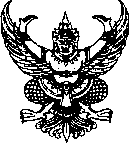 ส่วนราชการ……………………………………………………………………………….……………………………………………………………… ที่………………………………………………………………………..วันที่…………………………………………………………………..…..เรื่อง  การดำเนินการทางวินัยอย่างร้ายแรง1 ราย ……………………….….…(ชื่อ)…………………………….…………….…..                                                              เรียน  หัวหน้าสำนักงานคณะกรรมการข้าราชการกรุงเทพมหานคร			ด้วยมีการกล่าวหาว่า นาย/นาง/นางสาว………………………………………………………………………ข้าราชการกรุงเทพมหานครสามัญ ตำแหน่ง…………………………………….….สังกัด……..………………………………….กระทำผิดวินัยอย่างร้ายแรง ในเรื่อง……………………………………………………………………………………………….………..……………………………………………………………………………………………………………………………………………………………โดยมีรายละเอียดข้อเท็จจริง ปรากฏดังนี้			1. มูลกรณีเรื่องนี้ปรากฏขึ้นเนื่องจาก…………………………………………………………………….………..………………………………………………………………………………………………………………………………………………………………………………………………………………………………………………………………………………………………………………………………………………………………………………………………………………………………………………………………………………………			2. ผู้ว่าราชการกรุงเทพมหานคร/ปลัดกรุงเทพมหานคร/หัวหน้าสำนักงาน ก.ก./ผู้อำนวยการสำนัก/เลขานุการสภากรุงเทพมหานคร/หัวหน้าสำนักงานเลขานุการผู้ว่าราชการกรุงเทพมหานคร/ผู้อำนวยการเขต ในฐานะผู้บังคับบัญชาผู้มีอำนาจสั่งบรรจุ ได้มีคำสั่ง………ที่……….………………ลงวันที่.………………………………………แต่งตั้งคณะกรรมการสืบสวนข้อเท็จจริง ตามมาตรา 91 แห่งพระราชบัญญัติระเบียบข้าราชการพลเรือน    พ.ศ. 2551 (กรณีที่มีการแต่งตั้งคณะกรรมการสืบสวนข้อเท็จจริง) หรือ			ผู้ว่าราชการกรุงเทพมหานคร/ปลัดกรุงเทพมหานคร/หัวหน้าสำนักงาน ก.ก./ผู้อำนวยการสำนัก/เลขานุการสภากรุงเทพมหานคร/หัวหน้าสำนักงานเลขานุการผู้ว่าราชการกรุงเทพมหานคร/ผู้อำนวยการเขต  ได้สืบสวนหรือพิจารณาในเบื้องต้น ตามมาตรา 91 แห่งพระราชบัญญัติระเบียบข้าราชการพลเรือน พ.ศ. 2551 (กรณีที่ไม่มีการแต่งตั้งคณะกรรมการสืบสวนข้อเท็จจริง) ได้ความว่า …………………………………………………..……….……………………………………………………………………………………………………………………………………………………….………………………………………………………………………………………………………………………………………………….………………			3. คณะกรรมการสืบสวนข้อเท็จจริงหรือผู้ว่าราชการกรุงเทพมหานคร/ปลัดกรุงเทพมหานคร/หัวหน้าสำนักงาน ก.ก./ผู้อำนวยการสำนัก/เลขานุการสภากรุงเทพมหานคร/หัวหน้าสำนักงานเลขานุการ    ผู้ว่าราชการกรุงเทพมหานคร/ผู้อำนวยการเขต (กรณีที่ไม่มีการแต่งตั้งคณะกรรมการสืบสวนข้อเท็จจริง)       ได้รวบรวมพยานหลักฐานที่เกี่ยวข้อง ดังต่อไปนี้				 3.1 พยานบุคคล					(1) นาย ก ………………………..ตำแหน่ง…………………….สังกัด……………………..………….ให้ถ้อยคำเมื่อวันที่…………………………………..สรุปความได้ว่า (โดยละเอียด)………………….………………………………..………………………………………………………………………………………………………………………………………………………………………………………………………………………………………………………………………………………………………………..……..……………………………………………………………………………………………………………………………………………………………….					(2) นาย ข ………………………..ตำแหน่ง……………………….สังกัด………………………........ให้ถ้อยคำเมื่อวันที่……………………………………...สรุปความได้ว่า (โดยละเอียด)………………………………………………..……………………………………………………………………………………………………………………………………………………………………………………………………………………………………………………………………………………………………………………………………………………………………………………………………………………………………………………………………………………….		3.2 ถ้อยคำของผู้ถูกกล่าวหา (ถ้ามี)				นาย ค ………………..………..ตำแหน่ง…………………………….สังกัด………….….……...............ให้ถ้อยคำเมื่อวันที่…………………………………..สรุปความได้ว่า (โดยละเอียด)……………………………………………….…..………………………………………………………………………………………………………………………………………………………..……………………………………………………………………………………………………………………………………………………………………………………………………………………………………………………………………………………………………………………………	3.3 พยานบุคคล/พยานหลักฐานอื่น			(1)  ……………………………………………………………………………………………………..………….			(2)  …………………………………………………………………………………………………………..…….	4. คณะกรรมการสืบสวนข้อเท็จจริงพิจารณาแล้วเห็นว่า……………………………..……………………………………………………………………………………………………………………………………………………………………………...................................................................................................................................................................................................................................................................................................................................................................................................................................................................................................................................................	5. ผู้ว่าราชการกรุงเทพมหานคร/ปลัดกรุงเทพมหานคร/หัวหน้าสำนักงาน ก.ก./ผู้อำนวยการสำนัก/เลขานุการสภากรุงเทพมหานคร/หัวหน้าสำนักงานเลขานุการผู้ว่าราชการกรุงเทพมหานคร/ผู้อำนวยการเขต  ในฐานะผู้บังคับบัญชาผู้มีอำนาจสั่งบรรจุ พิจารณาแล้วเห็นว่า กรณีมีมูลที่ควรกล่าวหาว่า….…………………………(ชื่อ)……………………กระทำผิดวินัยอย่างร้ายแรง จึงได้มีคำสั่ง………..ที่………………ลงวันที่………………………………..เรื่อง แต่งตั้งคณะกรรมการสอบสวนทางวินัยอย่างร้ายแรง ตามมาตรา 93 แห่งพระราชบัญญัติระเบียบข้าราชการพลเรือน พ.ศ. 2551	6. คณะกรรมการสอบสวนทางวินัยอย่างร้ายแรงได้ประชุมพิจารณาวางแนวทางการสอบสวน และได้ดำเนินการรวบรวมพยานหลักฐานที่เกี่ยวข้อง ดังต่อไปนี้ (กรณีที่คณะกรรมการสอบสวนทางวินัยอย่างร้ายแรงไม่สอบสวนพยานหลักฐานหรืองดการสอบสวนพยานหลักฐานใด ให้ระบุพยานหลักฐานที่ไม่สอบสวนหรือพยานหลักฐานที่งดการสอบสวนนั้น พร้อมทั้งเหตุผลไว้ด้วย)				6.1 พยานบุคคล					(1) นาย ก ………………………..ตำแหน่ง……………………….สังกัด……………………..………….ให้ถ้อยคำเมื่อวันที่…………………………………..สรุปความได้ว่า (โดยละเอียด)……………………………………….…………..…………………………………………………………………………………………………………………………………………………………………………………………………………………………………………………………………………………………………………………….……					(2) นาย ข ………………………..ตำแหน่ง……………………….สังกัด………………………............ให้ถ้อยคำเมื่อวันที่…………………………………..สรุปความได้ว่า (โดยละเอียด)………………………………………….………..……………………………………………………………………………………………………………………………………………………....……………………………………………………………………………………………………………………………………………………….……..		6.2 ถ้อยคำของผู้ถูกกล่าวหา				นาย ค ………………..…………..ตำแหน่ง……….………………….สังกัด….………………...............ให้ถ้อยคำเมื่อวันที่…………………………………..สรุปความได้ว่า (โดยละเอียด)………………………………………….………..………………………………………………………………………………………………………………………………………………………..………………………………………………………………………………………………………………………………………………………………	6.3 พยานบุคคล/พยานหลักฐานอื่น   			(1)  ………………………………………………………………………………………………………………...			(2)  …………………………………………………………………………………………………………………	7. คณะกรรมการสอบสวนทางวินัยอย่างร้ายแรงได้ประชุมพิจารณาแล้วเห็นว่า พยานหลักฐานเพียงพอที่จะรับฟังได้ว่า …………….…(ชื่อ)………………… ผู้ถูกกล่าวหาว่ากระทำผิดวินัยอย่างร้ายแรงในเรื่องนี้   โดยมีข้อกล่าวหาและสรุปพยานหลักฐานที่สนับสนุนข้อกล่าวหา ตามบันทึกการแจ้งข้อกล่าวหาและสรุปพยานหลักฐานที่สนับสนุนข้อกล่าวหา ตามแบบ ดว. 5 ลงวันที่………………………………. โดยสรุป ดังนี้		7.1 ข้อกล่าวหา ……………………………………………………………………………………..………………………………………………………………………………………………………………………………………………………………………....................................................................................................................................................................................................................................................................................................................................................................	  7.2 สรุปพยานหลักฐานที่สนับสนุนข้อกล่าวหา ……………………………………….……………………………………………………………………………………………………………………………………………………………….……………..…………………………………………………………………………………………………………………………………………………………………………………………………………………………………………………………………………………………………………………………	8. คณะกรรมการสอบสวนทางวินัยอย่างร้ายแรงได้เรียก ……………..….…(ชื่อ)………………….….ผู้ถูกกล่าวหามาแจ้งและอธิบายข้อกล่าวหาและสรุปพยานหลักฐานที่สนับสนุนข้อกล่าวหาให้ผู้ถูกกล่าวหาทราบแล้ว ผู้ถูกกล่าวหาได้ลงลายมือชื่อรับทราบ และได้มอบบันทึกการแจ้งดังกล่าว ลงวันที่…………………………………………ไปจำนวนหนึ่งฉบับด้วย (ถ้าหากในกรณีที่ผู้ถูกกล่าวหาไม่มาพบตามที่คณะกรรมการสอบสวนทางวินัยอย่างร้ายแรงเรียกให้ส่งบันทึกดังกล่าว จำนวน 1 ฉบับ ทางไปรษณีย์ลงทะเบียนตอบรับ ณ ที่อยู่ที่ปรากฏตามหลักฐานราชการ)	9. ……………..….…(ชื่อ)……………………………. ผู้ถูกกล่าวหา ได้ชี้แจงและนำสืบแก้ข้อกล่าวหา      (กรณีไม่มีการนำสืบแก้ข้อกล่าวหา ให้ระบุไว้ด้วย) เมื่อวันที่ …………………………….สรุปความได้ว่า (โดยละเอียด) ……………………………………………………………………………………………………………………………………….…………………..………………………………………………………………………………………………………………………………………….………………..	พยานหลักฐานที่หักล้างข้อกล่าวหา (ถ้ามี)	………………………………………………………………………………………………………………………………..……………………………………………………………………………………………………………………………………………………….……..…………………………………………………………………………………………………………………………………………………………...	10. คณะกรรมการสอบสวนทางวินัยอย่างร้ายแรงได้ประชุมพิจารณาข้อเท็จจริง ข้อกฎหมาย และพยานหลักฐานต่างๆ แล้วเห็นว่า….…………………………………………………………………………………………………….…………………………………………………………………………………………………………………………………………………………...……………………………………………………………………………………………………………………………………………………………	11. ความเห็นของส่วนราชการภายในหน่วยงานเพื่อประกอบการพิจารณาสั่งการของ           ผู้สั่งแต่งตั้งคณะกรรมการสอบสวนทางวินัยอย่างร้ายแรง (ถ้ามี) ……………….……………………………………………………………………………………………………………………………………………………………………………………………………………...……………………………………………………………………………………………………………………………………………………….…..	12. ผู้ว่าราชการกรุงเทพมหานคร/ปลัดกรุงเทพมหานคร/หัวหน้าสำนักงาน ก.ก./ผู้อำนวยการสำนัก/เลขานุการสภากรุงเทพมหานคร/หัวหน้าสำนักงานเลขานุการผู้ว่าราชการกรุงเทพมหานคร/ผู้อำนวยการเขต ในฐานะผู้สั่งแต่งตั้งคณะกรรมการสอบสวนทางวินัยอย่างร้ายแรง (กรณีผู้สั่งแต่งตั้งและผู้มีอำนาจสั่งบรรจุที่จะเสนอความเห็นเป็นบุคคลคนเดียวกัน หรือหากเป็นกรณีที่มิใช่บุคคลคนเดียวกัน ก็ให้มีความเห็นแล้วส่งสำนวนวินัยให้ผู้บังคับบัญชาผู้มีอำนาจสั่งบรรจุคนปัจจุบันพิจารณาต่อไป) พิจารณาแล้วเห็นว่า1 ……………........................….…………………………………………………………………………………………………………………………………………………….……..……………………………………………………………………………………………………………………………………………………….…..	13. ผู้ว่าราชการกรุงเทพมหานคร/ปลัดกรุงเทพมหานคร/หัวหน้าสำนักงาน ก.ก./ผู้อำนวยการสำนัก/เลขานุการสภากรุงเทพมหานคร/หัวหน้าสำนักงานเลขานุการผู้ว่าราชการกรุงเทพมหานคร/ผู้อำนวยการเขต ในฐานะผู้บังคับบัญชาผู้มีอำนาจสั่งบรรจุ ตามมาตรา 52 (1) หรือ (2) หรือ (3) หรือ (4) แห่งพระราชบัญญัติระเบียบข้าราชการกรุงเทพมหานครและบุคลากรกรุงเทพมหานคร พ.ศ. 2554 (กรณีข้าราชการกรุงเทพมหานครสามัญได้รับการเลื่อน แต่งตั้ง หรือย้าย ทำให้อำนาจของผู้บังคับบัญชาผู้สั่งบรรจุเปลี่ยนแปลงไป) พิจารณาแล้วเห็นว่า1 …………………………………………………………………………………………………………………………………………………………...…………………………………………………………………………………………………………………………………………………………...…………………………………………………………………………………………………………………………………………………………...	ผู้ว่าราชการกรุงเทพมหานคร/ปลัดกรุงเทพมหานคร หรือสำนักงานการเจ้าหน้าที่ สำนักปลัดกรุงเทพหานคร/สำนักงาน ก.ก./สำนัก/สำนักงานเลขานุการสภากรุงเทพมหานคร/สำนักงานเลขานุการผู้ว่าราชการกรุงเทพมหานคร/สำนักงานเขต………………………..จึงขอส่งสำนวนการดำเนินการทางวินัยอย่างร้ายแรง1 ราย ……………..….…(ชื่อ)……………………. มาให้สำนักงาน ก.ก. เพื่อนำเสนอ ก.ก. พิจารณาตามมาตรา 58        แห่งพระราชบัญญัติระเบียบข้าราชการกรุงเทพมหานครและบุคลากรกรุงเทพมหานคร พ.ศ. 2554 พร้อมนี้ ได้แนบสำนวนการดำเนินการทางวินัย เอกสารจำนวน ………….. แผ่น และไฟล์บันทึกข้อมูล2 ดังกล่าวมาด้วยแล้ว	จึงเรียนมาเพื่อดำเนินการ/จึงเรียนมาเพื่อโปรดดำเนินการหมายเหตุ สามารถปรับเปลี่ยน ลด หรือเพิ่มเติมได้ตามข้อเท็จจริงที่ปรากฏในแต่ละสำนวนการสอบสวนวินัย  โดยให้จัดเรียงข้อตามลำดับเหตุการณ์ก่อนหลัง 1. ผู้ว่าราชการกรุงเทพมหานคร/ปลัดกรุงเทพมหานคร/หัวหน้าสำนักงาน ก.ก./ผู้อำนวยการสำนัก/เลขานุการสภากรุงเทพมหานคร/หัวหน้าสำนักงานเลขานุการผู้ว่าราชการกรุงเทพมหานคร/ผู้อำนวยการเขต ในฐานะผู้บังคับบัญชาผู้มีอำนาจสั่งบรรจุ พิจารณาผลการสอบสวนแล้วเห็นว่า เป็นความผิดวินัยอย่างไม่ร้ายแรงและ   มีการสั่งลงโทษ ให้ดำเนินการดังนี้	- เปลี่ยนชื่อเรื่องจาก “การดำเนินการทางวินัยอย่างร้ายแรง ราย ……………....(ชื่อ)………………”เป็น “รายงานการดำเนินการทางวินัยอย่างไม่ร้ายแรง ราย ……………....(ชื่อ)………………”	- เปลี่ยนจาก “ส่งสำนวนการดำเนินการทางวินัยอย่างร้ายแรง ราย ……………..….…(ชื่อ)………………….     มาให้สำนักงาน ก.ก. เพื่อนำเสนอ ก.ก. พิจารณาตามมาตรา 58 แห่งพระราชบัญญัติระเบียบข้าราชการกรุงเทพมหานครและบุคลากรกรุงเทพมหานคร พ.ศ. 2554” เป็น “ส่งสำนวนรายงานการดำเนินการทางวินัยอย่างไม่ร้ายแรง ราย ……………..….…(ชื่อ)…………………. มาให้สำนักงาน ก.ก. เพื่อนำเสนอ ก.ก. พิจารณาตามมาตรา 59 แห่งพระราชบัญญัติระเบียบข้าราชการกรุงเทพมหานครและบุคลากรกรุงเทพมหานคร พ.ศ. 2554 ”	- ให้เพิ่มข้อความขึ้นหนึ่งหัวข้อ โดยมีเนื้อหาข้อเท็จจริงว่า “ผู้ว่าราชการกรุงเทพมหานคร/ปลัดกรุงเทพมหานคร/หัวหน้าสำนักงาน ก.ก./ผู้อำนวยการสำนัก/เลขานุการสภากรุงเทพมหานคร/หัวหน้าสำนักงานเลขานุการผู้ว่าราชการกรุงเทพมหานคร/ผู้อำนวยการเขต ได้มีคำสั่ง ที่ ……………………..…………..ลงวันที่……………………………………..เรื่องลงโทษ…………………………………………………………………………………………………………………………………….…..”2. ส่งพร้อมไฟล์บันทึกข้อมูลตามที่ปลัดกรุงเทพมหานครได้โปรดให้ความเห็นชอบ ตามหนังสือสำนักงาน ก.ก. ที่ กท 0306/17 ลงวันที่ 6 มกราคม 2555 เรื่องการส่งไฟล์บันทึกข้อมูลพร้อมกับสำนวนการดำเนินการ ทางวินัยหรือสำนวนรายงานการดำเนินการทางวินัย